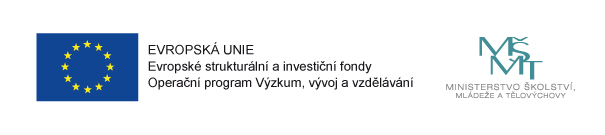 Příloha žádosti o podporuHarmonogram klíčových aktivitMěsíc/měsíce, v němž/nichž bude daná klíčová aktivita realizována, označí žadatel křížkem. Povinnou aktivitu Řízení projektu není nutné do harmonogramu uvádět, zde se předpokládá, že bude probíhat po celou dobu realizace projektu.Označení příjemce:MAS Dolnobřežansko o.p.s.Název projektu:Místní akční plán pro vzdělávání na území ORP ČernošiceRok realizace projektu201620162016201620162016201620162016201620162016MěsícI.II.III.IV.V.VI.VII.VIII.IX.X.XI.XII.Sestavení řídícího výboru, schválení jednacího řádu a procesů, představení pracovních skupinx Jednání řídícího výboru (projednání, schvalování jednotlivých etap a dokumentů MAP)xxxRozvoj partnerství – úvodní partnerské setkání (konference)xxRozvoj partnerství (setkávání aktérů, konference)xRozvoj partnerství + Budování znalostních kapacit– vzdělávání a tematická setkávání (ředitelé, zřizovatelé, ostatní aktéři) – povinná opatření, vzájemné vzděláváníXX1X1; x4xX XDohoda o prioritách (Analýza+Strategický rámec + investice) – analýza, dotazníkové šetření, místní šetření diskuze v území, kulaté stoly, syntéza strategiíxxxxxDohoda o prioritách – projednání výstupů analýzy + stanovení priorit rozvoje (Pracovní skupiny -PS; realizační tým)xxAkční plán aktivit (PS; roční akční plán, aktivit škol, aktivity spolupráce, projektové záměry, logické rámce)xxMonitoring a evaluace MAP (evaluace výsledků, dopadů, procesů, sběr dat a podkladů, doporučení, tvorba navazujícího MAP, dohody o spolupráci v aktivitách MAP)xxŘízení MAP (vytvoření organizační struktury, komunikační mechanismy a procesy uvnitř MAP)xxxxxxxRok realizace projektu201720172017201720172017201720172017201720172017MěsícI.II.III.IV.V.VI.VII.VIII.IX.X.XI.XII.Jednání Řídícího výboru (Investiční priority; Schvalování finální verze MAP) xx x x Akční plán aktivit (PS; roční akční plán, aktivit škol, aktivity spolupráce, projektové záměry, logické rámce)xxxxRozvoj partnerství + Budování znalostních kapacit– vzdělávání a tematická setkávání (ředitelé, zřizovatelé, ostatní aktéři) – povinná opatření, vzájemné vzděláváníxxMonitoring a evaluace MAP (evaluace výsledků, dopadů, procesů, sběr dat a podkladů, doporučení, tvorba navazujícího MAP, dohody o spolupráci v aktivitách MAP)xxxxŘízení MAP (vytvoření organizační struktury, komunikační mechanismy a procesy uvnitř MAP)xxxxx